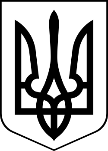 МЕНСЬКА МІСЬКА РАДА(вісімнадцята сесія восьмого скликання)РІШЕННЯ21  квітня  2022 року	м.Мена	№ 99Про упорядкування відносин з призупинення функціонування закладу освітиКеруючись Указами Президента України від 24 лютого 2022  № 64/2022 «Про введення воєнного стану в Україні», від 14 березня 2022 року № 133/2022 «Про продовження строку дії воєнного стану в Україні», враховуючи призупинення діяльності Семенівського закладу загальної середньої освіти І-ІІ ступенів Менської міської ради Менського району Чернігівської області згідно рішення чотирнадцятої сесії Менської міської ради восьмого скликання від 25 листопада 2021 року №772 «Про призупинення діяльності Семенівського закладу загальної середньої освіти І-ІІ ступенів Менської міської ради Менського району Чернігівської області» та фактичне звільнення керівника та працівників закладу освіти, враховуючи необхідність оплати комунальних послуг в умовах воєнного стану, керуючись ст.26 Закону України «Про місцеве самоврядування в Україні», Менська міська рада: ВИРІШИЛА: 1. Надати право Відділу освіти Менської міської ради на здійснення оплати комунальних послуг по Семенівському закладу загальної середньої освіти І-ІІ ступенів Менської міської ради Менського району Чернігівської області, внесення змін до кошторису та плану асигнувань.2. Надати Лук’яненко І.Ф., начальнику Відділу освіти Менської міської ради, Дворниченко М.М., головному спеціалісту - головному бухгалтеру Відділу освіти Менської міської ради право підпису на фінансових документах щодо оплати комунальних послуг по Семенівському закладу загальної середньої освіти І-ІІ ступенів Менської міської ради Менського району Чернігівської області, внесення змін до кошторису та плану асигнувань.3. Фінансовому управлінню Менської міської ради (Максименко В.А.) та Відділу освіти Менської міської ради (Лук’яненко І.Ф.) в установленому порядку забезпечити внесення відповідних змін до кошторисів та планів асигнувань. 4. Контроль за виконанням рішення покласти на постійну комісію міської ради з питань охорони здоров’я, соціального захисту населення, освіти, культури, молоді, фізкультури і спорту та заступника міського голови з питань діяльності виконавчих органів ради Прищепу В.В.Міський голова	Геннадій ПРИМАКОВ